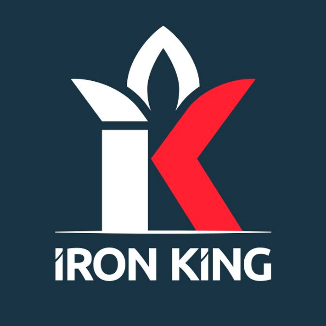 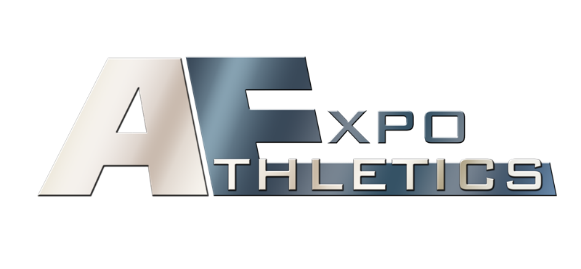 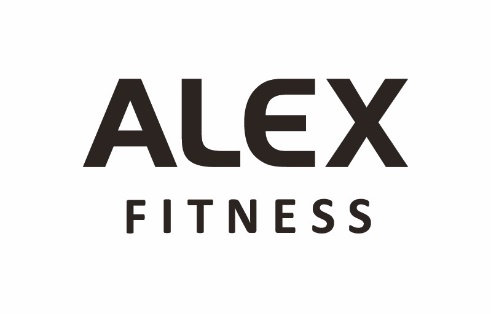 ПОЛОЖЕНИЕ ATHLETICS EXPO CHALLENGE CROSS-FUNCTIONAL CUP 201904072019Цели и задачи мероприятия Ознакомление целевой аудитории с новым фитнес продуктом, который представляется в компании ALEX FITNESS, A-FITNESS и ALEX GYM на фестивале силового спорта ATHLETICS  EXPO 2019.Ознакомление широких масс целевой аудитории с миссией компании ALEX FITNESS и партнеров.Оздоровление целевой аудитории посредством распространения и популяризации методики функционального тренинга. Развитие продукта Кросс Тренинг – Функциональный Тренинг в рамках Сети Спортивных Клубов ALEX FITNESS, A-FITNESS и ALEX GYM Регион «Центр». Привлечения дополнительного внимания со стороны СМИ освещающих мероприятие ATHLETICS  EXPO 2019 к деятельности компании ALEX FITNESS и партнерам и спонсорам, и к функциональным тренировкам.Стимулирование проведения подобных мероприятий оздоровительного характера как в обособленных подразделениях компании ALEX FITNESS, A-FITNESS и ALEX GYM так и за их пределами. Стимулирование население к активным занятиям оздоровительной физической культурой, и привлечение оного к активной соревновательной деятельности на турнирах для любителей, организованных ATHLETICS EXPO в партнерстве с ALEX FITNESS, A-FITNESS и ALEX GYM в Москве и Регионах России.Место проведения соревнованийMAIN STAGE, Шарикоподшипниковская улица д.13 вл.33, м. Волгоградский проспект. Проводящая организация и руководство соревнованиемФестиваль силового спорта ATHLETICS EXPO и Региональный Фитнес Департамент ALEX FITNESS, A-FITNESS и ALEX GYM.Спортсмены, принимающие участиеМужчины и Женщины достигшие совершеннолетия. Здоровые, подготовленные, которые будут способны адекватно реагировать на поставленные задачи и нагрузку, обладающие физической подготовкой.Люди имеющие явные травмы, находящиеся в состоянии алкогольного либо наркотического опьянения, объективно не обладающие простейшей подготовкой, допускаться к соревнованиям не будут.Программа соревнований7 апреля 201910:30 – 11:30 – Регистрация участников12:00 – Начало соревнований и брифинг первого заданияКОМАНДНЫЙ ЗАЧЕТСостав Заданий:
Перед каждым заданием будет проведен брифинг для разъяснения и регламентирования выполнения заданий и упражнений. Командный зачет состоит из 3 последовательных заданий, за выполнение каждого задания – атлету будет присвоено турнирное место в турнирной таблице.
ЗАДАНИЕ IЗАДАНИЕ IIЗАДАНИЕ IIIВсе задания имеют ограничение по времени. Время, отведенное на выполнение задания будет сообщено атлетам перед стартом.
 Порядок и условия командного первенства. Порядок выявления победителей, система оценки результатовСоревнования проводятся в командном зачете.Командный зачет – смешанная пара (МЖ). Соревнования в командном зачете проводятся в воскресение 7 апреля 2019г.По итогам выполнения задания команда занимает определенное место. После выполнения всех трех заданий, производится подсчет суммы всех занятых мест.Побеждает команда, набравшая наименьшее количество баллов.При одинаковом итоговом количестве баллов у двух команд побеждает та, которая заняла более высокое место в первом задании.Остальные места распределяются по мере возрастания итоговой суммы баллов. Для желающих участвовать в соревнованиях, но не имеющих партнера для выступления – обращаться в оргкомитет для поиска и формирования партнера.Порядок и характер награждения победителейПобедители награждаются в конце соревновательного дня ценными призами и сувенирными подарками от спонсоров – также результат турнира будет внесен на сайт и группы социальных сетей компании устроителей, спонсоров и партнеров организаторов турнира.Условия участия и допуска к соревнованиямМужчины и Женщины достигшие совершеннолетия. Здоровые, подготовленные, которые будут способны адекватно реагировать на поставленные задачи и нагрузку, обладающие базовыми физическими навыками, физически подготовленные. Сроки и условия приема заявок стартовые взносыСтартовый взнос составляет 1 000  рублей с команды. Оплата производится наличными в день старта на регистрации атлетов. Все взносы являются добровольными пожертвованиями и идут на обеспечение проведения соревнований. Предварительные заявки на участие в свободной форме (в теле письма) отправлять на оба адреса: Privalovsa@mail.ru. sponsor@cupchampion.comСрок приема предварительных заявок до 6 апреля 2019 года, включительно.В заявке указать:Название командыСостав команды  (имена и фамилии участников)Клуб, который команда представляет (если представляет)
Информацию по срокам и условиям приема заявок можно получить по телефонам оргкомитета:+7 926 622 09 75 Сергей ПриваловЗАЯВКА УЧАСТНИКА ТУРНИРА по КРОСС И ФУНКЦИОНАЛЬНОМУ ТРЕНИНГУATHLETICS EXPO CHALLENGE CROSS-FUNCTIONAL CUP 2019от клуба КОМАНДНЫЙ ЗАЧЕТ:ФИОдата и год рожденьяпол№ паспортаСпортивные звания ФИОдата и год рожденьяпол№ паспортаСпортивные звания Заполнив и отправив эту заявку, Вы соглашаетесь с правилами проведения соревнований и даете свое согласие на их соблюдение. Оргкомитет.
ОБЪЕМ, повт.УПРАЖНЕНИЕВЕС, кг21Синхронная становая 50/3021Подносы ног к перекладине15Синхронные взятия штанги на грудь50/3015Подтягивания 9Синхронные фронтальные приседания 50/309Выход в упор на перекладине любым способом ОБЪЕМ.УПРАЖНЕНИЕВЕС, кг150двойные скакалки8синхро становая тяга гирями double 32/1630 метровПрогулка Фермера 100двойные скакалки10синхро становая тяга гирями double 32/1620 метровПрогулка Фермера 50двойные скакалки12синхро становая тяга гирями double 32/1610 метровПрогулка Фермера ОБЪЕМ, повт.УПРАЖНЕНИЕВЕС, кг60Бросок мяча в цельвес мяча 9/610синхро зашагиваний на коробку с мячом на плече60/5040ситапов на полу10синхро запрыгиваний на коробку20Взятий и швунгов штанги50/30 10синхро берпи через коробку